§4604.  EnforcementThe Commissioner of Education, or a designee, may participate in predetermination resolution and conciliation efforts of the commission as follows:  [PL 1989, c. 700, Pt. A, §18 (AMD).]1.  Notification of results of preliminary investigations.  The Commissioner of Education shall be informed of the results of preliminary investigations into complaints of unlawful educational discrimination concerning public schools and programs and private schools approved for tuition purposes.[PL 1989, c. 700, Pt. A, §18 (AMD).]2.  Notification of findings of unlawful educational discrimination; informal conciliation efforts.  The Commissioner of Education shall be informed of any finding that unlawful educational discrimination has occurred in a public school or program or a private school or program approved for tuition purposes.  The commissioner may participate in informal conciliation efforts made pursuant to section 4612, subsection 3 and shall, upon request, have access to all information concerning these conciliation efforts.[PL 1989, c. 700, Pt. A, §18 (AMD).]SECTION HISTORYPL 1983, c. 578, §3 (NEW). PL 1989, c. 700, §A18 (AMD). The State of Maine claims a copyright in its codified statutes. If you intend to republish this material, we require that you include the following disclaimer in your publication:All copyrights and other rights to statutory text are reserved by the State of Maine. The text included in this publication reflects changes made through the First Regular Session and the First Special Session of the131st Maine Legislature and is current through November 1, 2023
                    . The text is subject to change without notice. It is a version that has not been officially certified by the Secretary of State. Refer to the Maine Revised Statutes Annotated and supplements for certified text.
                The Office of the Revisor of Statutes also requests that you send us one copy of any statutory publication you may produce. Our goal is not to restrict publishing activity, but to keep track of who is publishing what, to identify any needless duplication and to preserve the State's copyright rights.PLEASE NOTE: The Revisor's Office cannot perform research for or provide legal advice or interpretation of Maine law to the public. If you need legal assistance, please contact a qualified attorney.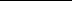 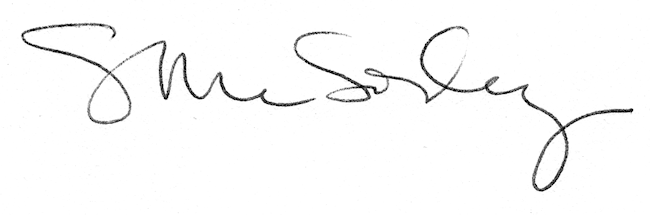 